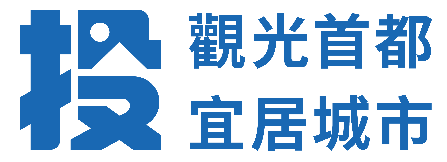 雨後清潔多注意，容器廢水倒乾淨落實「巡、倒、清、刷」，及時預防登革熱依據衛生福利部疾病管制署統計資料顯示，截至113年5月30日止，國內登革熱確定病例共計286例，其中本土病例共計194例，境外移入共計92例；本縣登革熱確定病例共計1例，為境外移入病例。近期受鋒面影響，南投縣各地降雨機會增加，潮濕悶熱的環境有助於病媒蚊孳生，大雨過後整理家園時，應落實 「巡、倒、清、刷」，檢查住家周遭是否有積水處，盆栽、水桶或閒置容器若有積水，應立即倒掉清除，儲水容器應每週至少刷洗容器內壁一次，防止蟲卵附著、用不到時請倒置或回收清除，減少病媒蚊孳生；從事戶外活動時穿著淺色長袖衣褲，並使用政府核可成分之防蚊藥劑，減少遭蚊蟲叮咬的機會。衛生局局長陳南松表示，雨後積水是病媒蚊最大溫床，提醒民眾落實環境清潔工作時，清理家園時勿穿拖鞋或赤腳，應穿著淺色長袖長褲、戴手套以及穿著雨靴，以防遭蚊蟲叮咬與汙水感染，務必疏通戶外水溝，確實刷洗並瀝乾容器，避免積水孑孓孳生。局長陳南松再次呼籲，倘民眾有發燒、頭痛、後眼窩痛、噁心、肌肉及關節痛、出疹等登革熱疑似症狀，應儘速就醫並主動告知旅遊活動史，本縣登革熱NS1快篩試劑醫療院所篩檢站共計49家，篩檢院所資訊請詳見南投縣政府衛生局網頁（https://ntshb.tw/hc03UMNev）。有關防疫相關資訊請參閱疾管署全球資訊網(https://ntshb.tw/hc03kquuv)，亦可撥打免付費防疫專線1922或撥打本縣防疫專線049-2220904洽詢。